   Márcio Dourado Rocha. Me.Despertar noções sobre o funcionamento do sistema econômico e como se dá a interferência de tal sistema nos diferentes negócios e no cotidiano do ser humano e das organizações. Anápolis, 04 de abril de 2022.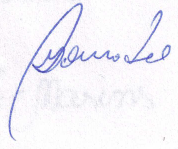 Prof. M.e Márcio Dourado RochaPROFESSOR RESPONSÁVEL PELA DISCIPLINA1. CARACTERIZAÇÃO DA DISCIPLINA1. CARACTERIZAÇÃO DA DISCIPLINANome da Disciplina: Fundamentos de EconomiaAno/semestre: 2022/1Código da Disciplina: D0003Período: Carga Horária Total: 80 horasCarga Horária Total: 80 horasPré-Requisito: Não se Aplica Co-Requisito: Não se Aplica 2. PROFESSOR3. EMENTAEscassez x Necessidades Ilimitadas. Princípios Econômicos Fundamentais. Lei da Demanda e variáveis. Lei de Oferta e Variáveis. Equilíbrio de mercado e análise gráfica. Estudo das Elasticidades. Concorrência Perfeita e Oligopólio. Monopólio e Concorrência Monopolista. Fator Fixo e Fator Variável; Produtividade Média e Produtividade Marginal. Custos de Produção. Ponto ótimo de maximização dos Lucros. Principais agregados econômicos. Principais funções da moeda. Política Monetária. Carga Tributária e Gastos públicos. Variáveis que afetam tanto as exportações quanto as importações.4. OBJETIVO GERAL5. OBJETIVOS ESPECÍFICOS5. OBJETIVOS ESPECÍFICOSUnidadesObjetivos Específicos1 – Princípios Econômicos Fundamentais1 - Explicar e classificar os fatores de produção no sistema econômico 2 - Descrever os diferentes tipos de bens utilizados/produzidos no sistema econômico3 - Perceber o funcionamento da economia através do modelo de fluxo circular2 – Princípios Básicos da Economia1 - Reconhecer as diferentes áreas do conhecimento no estudo das Ciências Econômicas2 - Identificar os precursores da teoria econômica3 - Relacionar as funções do Estado na economia e na sociedade3 – Escassez, Escolha e Custo de Oportunidade1 - Relacionar a lei da escassez e a definição de Economia2  - Reconhecer a importância do custo-benefício na escolha de um produto3 - Definir o custo de oportunidade4 – Lei da Demanda e Variáveis1 - Definir o que são mercados competitivos2 - Reconhecer a Lei da Demanda3 - Identificar as variáveis que afetam a demanda por um produto (bem ou serviço)5 – Lei da Oferta e Variáveis1 - Explicar a Lei de Oferta2 - Identificar as variáveis que afetam a oferta de um produto (bem ou serviço)3 - Analisar graficamente as mudanças na Lei de Oferta6 – Equilíbrio de mercado e análise gráfica1 - Reconhecer o equilíbrio de mercado em um mercado competitivo2 - Definir a função demanda e a função oferta3 - Apresentar os passos para analisar, graficamente, as alterações do equilíbrio7 – Estudo das Elasticidades1 - Reconhecer e calcular a elasticidade preço da demanda2 - Determinar a elasticidade preço da oferta 3 - Analisar a política de preço mais adequada ao empresário, conforme estudo da elasticidade8 – Concorrência Perfeita e Oligopólio1 - Identificar as características que tornam um mercado competitivo2 - Listar as características de um oligopólio3 - Explicar como as firmas decidem sair ou entrar no mercado competitivo e no oligopólio9 – Monopólio e Concorrência Monopolista1 -  Definir monopólio2 - Explicar as razões para o surgimento do monopólio3 - Diferenciar as estruturas de mercado e estratégias de preços entre o monopólio e a concorrência monopolista10 – Fator Fixo e Fator Variável1 - Identificar as principais diferenças entre fator de produção fixo e fator de produção variável2 - Reconhecer o conceito econômico de curto prazo e longo prazo com base nos fatores de produção11 – Produtividade Média e Produtividade Marginal1 - Distinguir a produtividade média e a produtividade marginal do fator de produção empregado2 - Calcular a produtividade média e marginal de um fator de produção definido12 – Custos de Produção1 - Calcular o custo total de produção para uma empresa em mercado competitivo2 - Determinar o custo padrão de uma empresa em mercado competitivo3 - Verificar o custo do aumento da produção em uma unidade para empresas em mercado competitivo13 – Ponto ótimo de maximização dos lucros1 - Determinar a receita total de uma empresa em mercado competitivo 2 - Reconhecer a importância do custo marginal e da receita marginal, como indicadores de tomada de decisão econômica14 – Noções de Macroeconomia1 - Definir o objeto de estudo da macroeconomia2 - Listar os principais indicadores macroeconômicos15 – Política Fiscal1 - Reconhecer os instrumentos fiscais utilizados pelo governo 2 - Identificar as medidas fiscais vinculadas à expansão ou à contração da demanda agregada3 - Demonstrar os mecanismos de transmissão das políticas fiscais16 – Política Monetária1 - Definir o conceito de política monetária2 - Identificar os principais instrumentos utilizados pela política monetária6. HABILIDADES E COMPETÊNCIASDiferenciar as principais políticas macroeconômicas. Definir eficiência técnica e eficiência econômica. Demonstrar como a política monetária pode influenciar nos objetivos macroeconômicos. Calcular o break even point de uma empresa em mercado competitivo. Definir a lei dos rendimentos marginais decrescentes7. CONTEÚDO PROGRAMÁTICO7. CONTEÚDO PROGRAMÁTICO7. CONTEÚDO PROGRAMÁTICO7. CONTEÚDO PROGRAMÁTICOSemanaTítulo do ConteúdoEstratégia de ensino-aprendizagemAulaTeórica/Prática1Aula 1 - Princípios Econômicos FundamentaisUnidades de aprendizagemVídeo de apresentaçãoFórum de dúvidasTeórica1Aula 2 - Princípios Básicos da EconomiaUnidades de aprendizagemVídeo de apresentaçãoFórum de dúvidasTeórica2Aula 3 - Escassez, Escolha e Custo de OportunidadeUnidades de aprendizagemMentoriaFórum de dúvidasTeórica2Aula 4 - Lei da Demanda e VariáveisUnidades de aprendizagemMentoriaFórum de dúvidasTeórica3Aula 5 - Lei da Oferta e VariáveisUnidades de aprendizagemVideoaulaProva 1Fórum de dúvidasTeórica3Aula 6 - Equilíbrio de mercado e análise gráficaUnidades de aprendizagemVideoaulaProva 1Fórum de dúvidasTeórica4Aula 7 - Estudo das ElasticidadesUnidades de aprendizagemMentoriaFórum de dúvidasTeórica4Aula 8 - Concorrência Perfeita e OligopólioUnidades de aprendizagemMentoriaFórum de dúvidasTeórica5Prova - 2Prova - 2Teórica6Aula 9 - Monopólio e Concorrência MonopolistaUnidades de aprendizagemEstudo em pares – Supere-seFórum de dúvidasTeórica6Aula 10 - Fator Fixo e Fator VariávelUnidades de aprendizagemEstudo em pares – Supere-seFórum de dúvidasTeórica7Aula 11 - Produtividade Média e Produtividade MarginalUnidades de aprendizagemMentoriaWebinarFórum de dúvidasTeórica7Aula 12 - Custos de ProduçãoUnidades de aprendizagemMentoriaWebinarFórum de dúvidasTeórica8Aula 13 - Ponto ótimo de maximização dos lucrosUnidades de aprendizagemVideoaulaProva 3 Fórum de dúvidasTeórica8Aula 14 - Noções de MacroeconomiaUnidades de aprendizagemVideoaulaProva 3 Fórum de dúvidasTeórica9Aula 15 - Política FiscalUnidades de aprendizagem
MentoriaFórum de dúvidasTeórica9Aula 16 - Política MonetáriaUnidades de aprendizagem
MentoriaFórum de dúvidasTeórica10Prova – 4Prova – 4Teórica8. PROCEDIMENTOS DIDÁTICOSAs disciplinas 100% on-line, cuja duração é de 10 semanas letivas, são estruturadas a partir da seguinte modelagem:•	16 unidades de aprendizagem, incluindo atividades de fixação, distribuídas pelas semanas letivas;•	1 vídeo de apresentação com o professor da disciplina na semana 1;•	2 vídeos, alternados nas semanas 3 e 8, em que o professor apresenta os aspectos centrais das atividades em estudo e oferece orientações de estudo;•	4 mentorias alternadas nas semanas:  2, 4, 7 e 9, nas quais é gerada maior proximidade com o aluno, respondendo dúvidas quanto ao conteúdo estudado e alargando as perspectivas sobre as habilidades e competências a serem desenvolvidas;•	provas on-line nas semanas 3 e 8, cuja nota é referente a 2ª VA;•	programa Supere-se de retomada de conteúdos e recuperação de notas nas semanas 6 e 7;•	provas nas semanas 5 e 10, 1ª VA e 3ª VA.9. ATIVIDADE INTEGRATIVA Não se Aplica.10. PROCESSO AVALIATIVO DA APRENDIZAGEMAs Verificações de Aprendizagem estarão disponíveis nas seguintes semanas da disciplina: Semana 3 - Prova on-line A (2ªVA); Semana 5 - 1ªVA; Semana 8 - Prova on-line B (2ªVA); Semana 10 - 3ª VA.
Os valores das avaliações são: Prova on-line A (2ª VA) - 50 pontos; Prova de 1ªVA - 100 pontos; Prova on-line B (2ªVA) - 50 pontos; Prova de 3ª VA - 100 pontos.
Após a 1ª verificação de aprendizagem, acontece o Programa Supere-se. Nele, por meio da aplicação da Metodologia Ativa, os estudantes são convidados a participarem de estudos em grupo com seus pares, revisando o conteúdo até ali ministrado. Para cada grupo, são destinados alunos para exercerem o papel de líder e monitor. Após um período de 14 dias, são aplicadas novas avaliações, permitindo a recuperação da nota até ali alcançada. Trata-se de uma proposta inovadora que busca promover a interação entre os discentes dos cursos EAD, gerando aprendizagem de maneira humanizada e colaborativa.
Todas as avaliações propostas – 1ª, 2ª e 3ª verificações de aprendizagem – ocorrem uma vez no decorrer da oferta de uma disciplina, a qual dura 10 semanas letivas. A nota mínima para aprovação é 60. Os resultados obtidos pelo acadêmico são disponibilizados na sala de aula virtual, na área do aluno e no sistema acadêmico Lyceum, havendo integração e atualização periódica dos três ambientes virtuais.11. BIBLIOGRAFIA Básica:FRANK, R. H.; BERNANKE, B. S. Princípios de economia. 4. ed. Porto Alegre: AMGH, 2012. 928 p. E-book. ISBN 9788580550962. Disponível em<: https://integrada.minhabiblioteca.com.br/#/books/9788580550979/cfi/1!/4/4@0.00:0.00 >Acesso em: 28 jan. 2019.HUBBARD, Glenn, R., O’BRIEN, Anthony. Introdução a Economia. 2. ed. Porto Alegre: Bookman, 2010 [Minha Biblioteca]. Disponível em<: //integrada.minhabiblioteca.com.br/#/books/9788577806232/>Acesso em: 28 jan. 2019.SAMUELSON, P. A.; NORDHAUS, W. D.  Economia. 19. ed. Porto Alegre: AMGH, 2012. 672 p. E-book. ISBN 9788580551044. Disponível em<: https://integrada.minhabiblioteca.com.br/#/books/9788580551051/cfi/1!/4/4@0.00:65.3 >Acesso em: 28 jan. 2019. Complementar:APPLEYARD, D. R. et al. Economia internacional. 6. ed. Porto Alegre: AMGH, 2010. 832 p. E-book. ISBN 9788563308153. Disponível em<: https://integrada.minhabiblioteca.com.br/#/books/9788563308641/cfi/1!/4/4@0.00:57.5 >Acesso em: 28 jan. 2019.BAYE, M. R. Economia de empresas e estratégias de negócios. 6. ed. Porto Alegre: AMGH, 2010. 656 p. E-book. ISBN 9788563308146. Disponível em<: https://integrada.minhabiblioteca.com.br/#/books/9788563308634/cfi/1!/4/4@0.00:63.0 >Acesso em: 28 jan. 2019.BESANKO, D. et al. A economia da estratégia. 5. ed. Porto Alegre: Bookman, 2012. 592 p. E-book. ISBN 9788577809745. Disponível em<: https://integrada.minhabiblioteca.com.br/#/books/9788540700581/cfi/1!/4/4@0.00:65.5> Acesso em: 28 jan. 2019.DORNBUSCH, R.; FISCHER, S.; STARTZ, R. Macroeconomia. 11. ed. Porto Alegre: AMGH, 2013. 648 p. E-book. ISBN 9788580551846. Disponível em<: https://integrada.minhabiblioteca.com.br/#/books/9788580551853/cfi/1!/4/4@0.00:65.7 >Acesso em: 28 jan. 2019.MOCHÓN, F. Economia: teoria e política. 5. ed. Porto Alegre: McGraw-Hill, 2006. 592 p. ISBN 9788586804762.